Publicado en Madrid el 06/03/2024 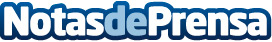 HERKO TRUCKS y JAC MOTORS firman un acuerdo para impulsar la comercialización de camiones propulsados por BioAutogás en EuropaGracias a esta alianza la compañía vasca prevé invertir en la primera fase de industrialización más de 20 millones de euros en su planta de ensamblaje en Abanto y Zierbena (Vizcaya) con la que pretenden generar más de 150 empleos directos y 200 indirectos y que permitirá impulsar el tejido empresarial y económico de la regiónDatos de contacto:Cristina BlancoTrescom / Ejecutiva de cuentas914 11 58 68Nota de prensa publicada en: https://www.notasdeprensa.es/herko-trucks-y-jac-motors-firman-un-acuerdo Categorias: Internacional Nacional Madrid País Vasco Logística Sostenibilidad Industria Industria Automotriz Otras Industrias Sector Energético http://www.notasdeprensa.es